 September 2018  	Contact Maxine 07450 206312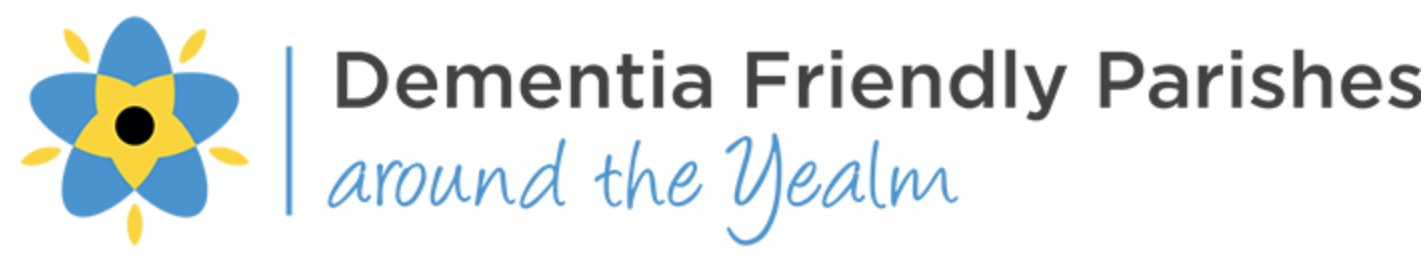 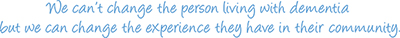 Saturday1Sunday2Monday3Hobby Tree 10.30am – 12.30pm Yealmpton Community CentreTuesday4Gentle Exercise 11.30 – 12.30 Venn Court Brixton £4.00Wednesday5Walking Group Wembury 10.30am – 12.30pm followed by tea/coffee.  Meet in car  park at end of Barton CloseThursday6Shared Reading Group 10.30-12noon Yealmpton Parish RoomFriday7Saturday8Sunday9Monday10Tuesday11Gentle Exercise 11.30 – 12.30 Venn Court Brixton £4.00Wednesday 12Walking Group Wembury 10.30am – 12.30pm followed by tea/coffee.  Meet in car  park at end of Barton CloseThursday13Shared Reading Group 10.30-12noon Yealmpton Parish RoomFriday14Saturday15Sunday16Monday17Hobby Tree 10.30am – 12.30pm Yealmpton Community CentreTuesday18Gentle Exercise 11.30 – 12.30 Venn Court Brixton £4.00Wednesday19Walking Group Wembury 10.30am – 12.30pm followed by tea/coffee.  Meet in car  park at end of Barton CloseThursday20Shared Reading Group 10.30-12noon Yealmpton Parish RoomFriday21Singing Along at Brixton Community Rooms  2.00pm – 3.30pmSaturday22Sunday 23Monday24Tuesday25Gentle Exercise 11.30 – 12.30 Venn Court Brixton £4.00Wednesday26Walking Group Wembury 10.30am – 12.30pm followed by tea/coffee.  Meet in car  park at end of Barton CloseThursday27Shared Reading Group 10.30-12noon Yealmpton Parish RoomFriday28Tea at Kitley House Hotel 3.00pm – 4.30pm  £2.50Saturday29Sunday 30